Контрольна робота №1 по темі: Чотирикутники та їх властивостіВ ІКути чотирикутника відносяться як 1:2:3:4. Знайти найменший і найбільший  кути чотирикутника.А) 36°; 72°; Б) 36°; 144°;   В) 36°; 108°;    Г) 72°; 144°; Д) 18°; 72°.       1 бали2. Градусна міра одного з кутів паралелограма дорівнює 37°. Знайти градусну міру інших його кутів.А) 37°; 63°; 63°;  Б) 37°; 153°; 153°;  В) 37°; 73°; 73°;   Г) 143°; 143°; 37°. 1 балиAMNK –паралелограм, О- точка перетину діагоналей; МО=6 см, АО=4 см. Знайдіть довжини АN та ОK.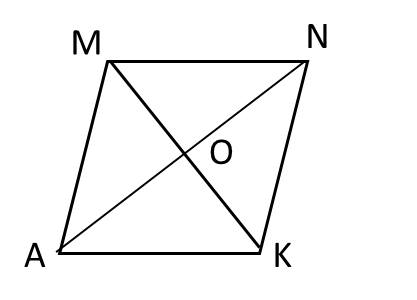 А) 12 см, 8 см;    Б) 12 см, 4 см;    В) 8 см, 6 см;      Г) 8 см,12 см;   Д) 6 см, 4 см;                                 1 балиABCD — трапеція, АВ = CD, ВК — висота, ∠ABК = 36°. Знайти кути трапеції.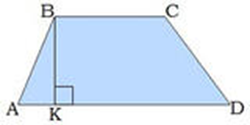 А) 44°, 44°, 136°, 136°;  Б);  54°, 54°, 126°, 126°;В) 64°, 64°, 116°, 116°;   Г) 143°; 143°; 37°; 37°.    2 балиВстановіть відповідність між чотирикутником і його видом                                                                                                                        2 бали 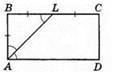 Бісектриса AL прямокутника  ABCD ділить сторону  ВС наполовину. Знайти периметр прямокутника, якщо AВ = 8 см.                                                                                                  2 бали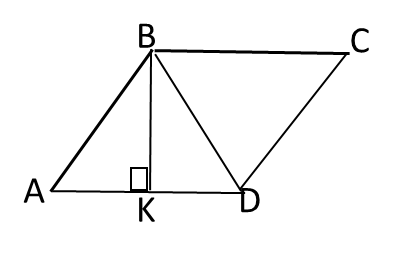 Кут між висотою і діагоналлю ромба, проведеними з однієї вершини, дорівнює 30°. Знайдіть довжину діагоналі BD, якщо сторона ромба дорівнює 7 см.                                          2 балиНа продовженнях діагоналі BD прямокутника АВСD відкладено рівні відрізки ВМ і DК. Визначте вид чотирикутника АМСК.                                                                                                                   1 балВідповідь: 1.Б; 2.Г; 3. В; 4. Б; 5.1-Б;2-Г;3-А;4-Д;5-В; 6. 48 см; 7. 7 см; 8. АМСК-паралелограмКонтрольна робота по темі: Чотирикутники та їх властивостіВ ІІКути чотирикутника відносяться як 3:4:5:6. Знайти найменший і найбільший  кути чотирикутника.А) 60°; 100°; Б) 60°; 120°;   В) 80°; 120°;    Г) 100°; 140°; Д) 18°; 108°.     1 бали2. Градусна міра одного з кутів паралелограма дорівнює 47°. Знайти градусну міру інших його кутів.А) 47°; 33°; 33°;  Б) 47°; 143°; 143°;  В) 47°; 53°; 53°;   Г) 133°; 133°; 47°. 1 балиAMNK –паралелограм, О- точка перетину діагоналей; МО=4 см, АО=3 см. Знайдіть довжини ОК та АN.А) 3 см, 6 см;    Б) 4 см, 8 см;    В) 8 см, 6 см;       Г) 2см,1,5 см;   Д) 4 см,6 см;                                 1 балиABCD — трапеція, АВ = CD, ВК — висота, ∠ABК = 44°. Знайти кути трапеції.А)134°, 134°, 46°, 46°;  Б);  44°, 44°, 136°, 136°;В) 64°, 64°, 116°, 116°;   Г) 143°; 143°; 37°; 37°.    2 балиВстановіть відповідність між чотирикутником і його видом      2 бали      6.  Бісектриса AL прямокутника  ABCD ділить сторону  ВС наполовину. Знайти периметр прямокутника, якщо ВС = 14 см.                                                                                               2 балиКут між висотою і стороною ромба, проведеними з однієї вершини, дорівнює 30°. Знайдіть діагональ BD, якщо сторона  ромба дорівнює 5 см.                                                    2 балиНа  діагоналі АС квадрата АВСD позначено точки E та F так, що AE=CF. Визначте вид чотирикутника BFDE.          1 бал                    Відповідь: 1.Б; 2.Г; 3. А; 4. Д; 5.1-Г;2-В;3-А;4-Д;5-Б; 6. 42 см; 7. 5 см; 8. BFDE- ромб.1Атрапеція2Бпрямокутник 3Вквадрат4Гпаралелограм5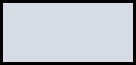 Дромб1Атрапеція2Бромб3Вквадрат4Гпрямокутник5Дпаралелограм